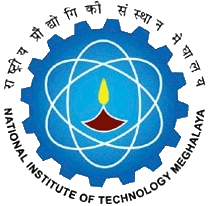 National Institute of Technology MeghalayaAn Institute of National ImportanceNational Institute of Technology MeghalayaAn Institute of National ImportanceNational Institute of Technology MeghalayaAn Institute of National ImportanceNational Institute of Technology MeghalayaAn Institute of National ImportanceNational Institute of Technology MeghalayaAn Institute of National ImportanceNational Institute of Technology MeghalayaAn Institute of National ImportanceNational Institute of Technology MeghalayaAn Institute of National ImportanceNational Institute of Technology MeghalayaAn Institute of National ImportanceNational Institute of Technology MeghalayaAn Institute of National ImportanceNational Institute of Technology MeghalayaAn Institute of National ImportanceNational Institute of Technology MeghalayaAn Institute of National ImportanceCURRICULUMCURRICULUMCURRICULUMCURRICULUMProgrammeProgrammeProgrammeMaster of TechnologyMaster of TechnologyMaster of TechnologyMaster of TechnologyMaster of TechnologyYear of RegulationYear of RegulationYear of RegulationYear of RegulationYear of RegulationYear of Regulation2018-192018-192018-192018-19DepartmentDepartmentDepartmentCivil EngineeringCivil EngineeringCivil EngineeringCivil EngineeringCivil EngineeringSemesterSemesterSemesterSemesterSemesterSemesterIIIIIIIICourseCodeCourseCodeCourse NameCourse NamePre requisitesPre requisitesCredit StructureCredit StructureCredit StructureCredit StructureCredit StructureMarks DistributionMarks DistributionMarks DistributionMarks DistributionMarks DistributionMarks DistributionMarks DistributionCourseCodeCourseCodeCourse NameCourse NamePre requisitesPre requisitesLTTPCINTINTMIDMIDENDENDTotalCE576CE576Computational Method in Water Resources Engineering	Computational Method in Water Resources Engineering	NoneNone3000350505050100100100CourseObjectivesCourseObjectivesTo give an overview of computational techniques of interest with emphasis on the techniques.To equip the students with capabilities to model and solve water resources problems.To give an overview of computational techniques of interest with emphasis on the techniques.To equip the students with capabilities to model and solve water resources problems.To give an overview of computational techniques of interest with emphasis on the techniques.To equip the students with capabilities to model and solve water resources problems.Course OutcomesCourse OutcomesCO1CO1Able to model surface water, ground water flow problems applying finite difference and finite element technique and solve it applying numerical methodsAble to model surface water, ground water flow problems applying finite difference and finite element technique and solve it applying numerical methodsAble to model surface water, ground water flow problems applying finite difference and finite element technique and solve it applying numerical methodsAble to model surface water, ground water flow problems applying finite difference and finite element technique and solve it applying numerical methodsAble to model surface water, ground water flow problems applying finite difference and finite element technique and solve it applying numerical methodsAble to model surface water, ground water flow problems applying finite difference and finite element technique and solve it applying numerical methodsAble to model surface water, ground water flow problems applying finite difference and finite element technique and solve it applying numerical methodsAble to model surface water, ground water flow problems applying finite difference and finite element technique and solve it applying numerical methodsAble to model surface water, ground water flow problems applying finite difference and finite element technique and solve it applying numerical methodsCourseObjectivesCourseObjectivesTo give an overview of computational techniques of interest with emphasis on the techniques.To equip the students with capabilities to model and solve water resources problems.To give an overview of computational techniques of interest with emphasis on the techniques.To equip the students with capabilities to model and solve water resources problems.To give an overview of computational techniques of interest with emphasis on the techniques.To equip the students with capabilities to model and solve water resources problems.Course OutcomesCourse OutcomesCO2CO2CourseObjectivesCourseObjectivesTo give an overview of computational techniques of interest with emphasis on the techniques.To equip the students with capabilities to model and solve water resources problems.To give an overview of computational techniques of interest with emphasis on the techniques.To equip the students with capabilities to model and solve water resources problems.To give an overview of computational techniques of interest with emphasis on the techniques.To equip the students with capabilities to model and solve water resources problems.Course OutcomesCourse OutcomesCO3CO3CourseObjectivesCourseObjectivesTo give an overview of computational techniques of interest with emphasis on the techniques.To equip the students with capabilities to model and solve water resources problems.To give an overview of computational techniques of interest with emphasis on the techniques.To equip the students with capabilities to model and solve water resources problems.To give an overview of computational techniques of interest with emphasis on the techniques.To equip the students with capabilities to model and solve water resources problems.Course OutcomesCourse OutcomesCO4CO4CourseObjectivesCourseObjectivesTo give an overview of computational techniques of interest with emphasis on the techniques.To equip the students with capabilities to model and solve water resources problems.To give an overview of computational techniques of interest with emphasis on the techniques.To equip the students with capabilities to model and solve water resources problems.To give an overview of computational techniques of interest with emphasis on the techniques.To equip the students with capabilities to model and solve water resources problems.Course OutcomesCourse OutcomesCO5CO5SYLLABUSSYLLABUSSYLLABUSSYLLABUSSYLLABUSSYLLABUSSYLLABUSSYLLABUSSYLLABUSSYLLABUSSYLLABUSSYLLABUSSYLLABUSSYLLABUSSYLLABUSSYLLABUSSYLLABUSSYLLABUSNo.ContentContentContentContentContentContentContentContentContentContentContentHoursHoursHoursHoursCOsCOsIIntroduction 
Review of numerical methods and solution techniques.Introduction 
Review of numerical methods and solution techniques.Introduction 
Review of numerical methods and solution techniques.Introduction 
Review of numerical methods and solution techniques.Introduction 
Review of numerical methods and solution techniques.Introduction 
Review of numerical methods and solution techniques.Introduction 
Review of numerical methods and solution techniques.Introduction 
Review of numerical methods and solution techniques.Introduction 
Review of numerical methods and solution techniques.Introduction 
Review of numerical methods and solution techniques.Introduction 
Review of numerical methods and solution techniques.06060606IIModeling water resources system 
Modeling concepts and overview of computer models for; Surface water systems, Subsurface water system; irrigation engineering and management, Coastal engineeringModeling water resources system 
Modeling concepts and overview of computer models for; Surface water systems, Subsurface water system; irrigation engineering and management, Coastal engineeringModeling water resources system 
Modeling concepts and overview of computer models for; Surface water systems, Subsurface water system; irrigation engineering and management, Coastal engineeringModeling water resources system 
Modeling concepts and overview of computer models for; Surface water systems, Subsurface water system; irrigation engineering and management, Coastal engineeringModeling water resources system 
Modeling concepts and overview of computer models for; Surface water systems, Subsurface water system; irrigation engineering and management, Coastal engineeringModeling water resources system 
Modeling concepts and overview of computer models for; Surface water systems, Subsurface water system; irrigation engineering and management, Coastal engineeringModeling water resources system 
Modeling concepts and overview of computer models for; Surface water systems, Subsurface water system; irrigation engineering and management, Coastal engineeringModeling water resources system 
Modeling concepts and overview of computer models for; Surface water systems, Subsurface water system; irrigation engineering and management, Coastal engineeringModeling water resources system 
Modeling concepts and overview of computer models for; Surface water systems, Subsurface water system; irrigation engineering and management, Coastal engineeringModeling water resources system 
Modeling concepts and overview of computer models for; Surface water systems, Subsurface water system; irrigation engineering and management, Coastal engineeringModeling water resources system 
Modeling concepts and overview of computer models for; Surface water systems, Subsurface water system; irrigation engineering and management, Coastal engineering10101010IIIComputing techniques 
Numerical methods, Finite difference and finite element methods, Applications in surface and ground water modeling, Solute transport problems, Pipe network analysis.Computing techniques 
Numerical methods, Finite difference and finite element methods, Applications in surface and ground water modeling, Solute transport problems, Pipe network analysis.Computing techniques 
Numerical methods, Finite difference and finite element methods, Applications in surface and ground water modeling, Solute transport problems, Pipe network analysis.Computing techniques 
Numerical methods, Finite difference and finite element methods, Applications in surface and ground water modeling, Solute transport problems, Pipe network analysis.Computing techniques 
Numerical methods, Finite difference and finite element methods, Applications in surface and ground water modeling, Solute transport problems, Pipe network analysis.Computing techniques 
Numerical methods, Finite difference and finite element methods, Applications in surface and ground water modeling, Solute transport problems, Pipe network analysis.Computing techniques 
Numerical methods, Finite difference and finite element methods, Applications in surface and ground water modeling, Solute transport problems, Pipe network analysis.Computing techniques 
Numerical methods, Finite difference and finite element methods, Applications in surface and ground water modeling, Solute transport problems, Pipe network analysis.Computing techniques 
Numerical methods, Finite difference and finite element methods, Applications in surface and ground water modeling, Solute transport problems, Pipe network analysis.Computing techniques 
Numerical methods, Finite difference and finite element methods, Applications in surface and ground water modeling, Solute transport problems, Pipe network analysis.Computing techniques 
Numerical methods, Finite difference and finite element methods, Applications in surface and ground water modeling, Solute transport problems, Pipe network analysis.10101010IVArtificial intelligence 
Applications in water resources engineering.Artificial intelligence 
Applications in water resources engineering.Artificial intelligence 
Applications in water resources engineering.Artificial intelligence 
Applications in water resources engineering.Artificial intelligence 
Applications in water resources engineering.Artificial intelligence 
Applications in water resources engineering.Artificial intelligence 
Applications in water resources engineering.Artificial intelligence 
Applications in water resources engineering.Artificial intelligence 
Applications in water resources engineering.Artificial intelligence 
Applications in water resources engineering.Artificial intelligence 
Applications in water resources engineering.10101010Total HoursTotal HoursTotal HoursTotal HoursTotal HoursTotal HoursTotal HoursTotal HoursTotal HoursTotal HoursTotal HoursTotal Hours36363636Essential ReadingsEssential ReadingsEssential ReadingsEssential ReadingsEssential ReadingsEssential ReadingsEssential ReadingsEssential ReadingsEssential ReadingsEssential ReadingsEssential ReadingsEssential ReadingsEssential ReadingsEssential ReadingsEssential ReadingsEssential ReadingsEssential ReadingsEssential ReadingsNiyogi, P., Chakrabarty, S. K., Laha, M. K., “Introduction to Computational Fluid Dynamics”, Pearson Education. Niyogi, P., Chakrabarty, S. K., Laha, M. K., “Introduction to Computational Fluid Dynamics”, Pearson Education. Niyogi, P., Chakrabarty, S. K., Laha, M. K., “Introduction to Computational Fluid Dynamics”, Pearson Education. Niyogi, P., Chakrabarty, S. K., Laha, M. K., “Introduction to Computational Fluid Dynamics”, Pearson Education. Niyogi, P., Chakrabarty, S. K., Laha, M. K., “Introduction to Computational Fluid Dynamics”, Pearson Education. Niyogi, P., Chakrabarty, S. K., Laha, M. K., “Introduction to Computational Fluid Dynamics”, Pearson Education. Niyogi, P., Chakrabarty, S. K., Laha, M. K., “Introduction to Computational Fluid Dynamics”, Pearson Education. Niyogi, P., Chakrabarty, S. K., Laha, M. K., “Introduction to Computational Fluid Dynamics”, Pearson Education. Niyogi, P., Chakrabarty, S. K., Laha, M. K., “Introduction to Computational Fluid Dynamics”, Pearson Education. Niyogi, P., Chakrabarty, S. K., Laha, M. K., “Introduction to Computational Fluid Dynamics”, Pearson Education. Niyogi, P., Chakrabarty, S. K., Laha, M. K., “Introduction to Computational Fluid Dynamics”, Pearson Education. Niyogi, P., Chakrabarty, S. K., Laha, M. K., “Introduction to Computational Fluid Dynamics”, Pearson Education. Niyogi, P., Chakrabarty, S. K., Laha, M. K., “Introduction to Computational Fluid Dynamics”, Pearson Education. Niyogi, P., Chakrabarty, S. K., Laha, M. K., “Introduction to Computational Fluid Dynamics”, Pearson Education. Niyogi, P., Chakrabarty, S. K., Laha, M. K., “Introduction to Computational Fluid Dynamics”, Pearson Education. Niyogi, P., Chakrabarty, S. K., Laha, M. K., “Introduction to Computational Fluid Dynamics”, Pearson Education. Niyogi, P., Chakrabarty, S. K., Laha, M. K., “Introduction to Computational Fluid Dynamics”, Pearson Education. Niyogi, P., Chakrabarty, S. K., Laha, M. K., “Introduction to Computational Fluid Dynamics”, Pearson Education.  Reddy, J. N., “An Introduction to Finite Element Method”, Tata McGraw-Hill. Reddy, J. N., “An Introduction to Finite Element Method”, Tata McGraw-Hill. Reddy, J. N., “An Introduction to Finite Element Method”, Tata McGraw-Hill. Reddy, J. N., “An Introduction to Finite Element Method”, Tata McGraw-Hill. Reddy, J. N., “An Introduction to Finite Element Method”, Tata McGraw-Hill. Reddy, J. N., “An Introduction to Finite Element Method”, Tata McGraw-Hill. Reddy, J. N., “An Introduction to Finite Element Method”, Tata McGraw-Hill. Reddy, J. N., “An Introduction to Finite Element Method”, Tata McGraw-Hill. Reddy, J. N., “An Introduction to Finite Element Method”, Tata McGraw-Hill. Reddy, J. N., “An Introduction to Finite Element Method”, Tata McGraw-Hill. Reddy, J. N., “An Introduction to Finite Element Method”, Tata McGraw-Hill. Reddy, J. N., “An Introduction to Finite Element Method”, Tata McGraw-Hill. Reddy, J. N., “An Introduction to Finite Element Method”, Tata McGraw-Hill. Reddy, J. N., “An Introduction to Finite Element Method”, Tata McGraw-Hill. Reddy, J. N., “An Introduction to Finite Element Method”, Tata McGraw-Hill. Reddy, J. N., “An Introduction to Finite Element Method”, Tata McGraw-Hill. Reddy, J. N., “An Introduction to Finite Element Method”, Tata McGraw-Hill. Reddy, J. N., “An Introduction to Finite Element Method”, Tata McGraw-Hill.Supplementary ReadingsSupplementary ReadingsSupplementary ReadingsSupplementary ReadingsSupplementary ReadingsSupplementary ReadingsSupplementary ReadingsSupplementary ReadingsSupplementary ReadingsSupplementary ReadingsSupplementary ReadingsSupplementary ReadingsSupplementary ReadingsSupplementary ReadingsSupplementary ReadingsSupplementary ReadingsSupplementary ReadingsSupplementary ReadingsChow, V.T, Maidment, D.R., Mays.L.W., “Applied Hydrology”, McGraw Hill.Chow, V.T, Maidment, D.R., Mays.L.W., “Applied Hydrology”, McGraw Hill.Chow, V.T, Maidment, D.R., Mays.L.W., “Applied Hydrology”, McGraw Hill.Chow, V.T, Maidment, D.R., Mays.L.W., “Applied Hydrology”, McGraw Hill.Chow, V.T, Maidment, D.R., Mays.L.W., “Applied Hydrology”, McGraw Hill.Chow, V.T, Maidment, D.R., Mays.L.W., “Applied Hydrology”, McGraw Hill.Chow, V.T, Maidment, D.R., Mays.L.W., “Applied Hydrology”, McGraw Hill.Chow, V.T, Maidment, D.R., Mays.L.W., “Applied Hydrology”, McGraw Hill.Chow, V.T, Maidment, D.R., Mays.L.W., “Applied Hydrology”, McGraw Hill.Chow, V.T, Maidment, D.R., Mays.L.W., “Applied Hydrology”, McGraw Hill.Chow, V.T, Maidment, D.R., Mays.L.W., “Applied Hydrology”, McGraw Hill.Chow, V.T, Maidment, D.R., Mays.L.W., “Applied Hydrology”, McGraw Hill.Chow, V.T, Maidment, D.R., Mays.L.W., “Applied Hydrology”, McGraw Hill.Chow, V.T, Maidment, D.R., Mays.L.W., “Applied Hydrology”, McGraw Hill.Chow, V.T, Maidment, D.R., Mays.L.W., “Applied Hydrology”, McGraw Hill.Chow, V.T, Maidment, D.R., Mays.L.W., “Applied Hydrology”, McGraw Hill.Chow, V.T, Maidment, D.R., Mays.L.W., “Applied Hydrology”, McGraw Hill.Chow, V.T, Maidment, D.R., Mays.L.W., “Applied Hydrology”, McGraw Hill.